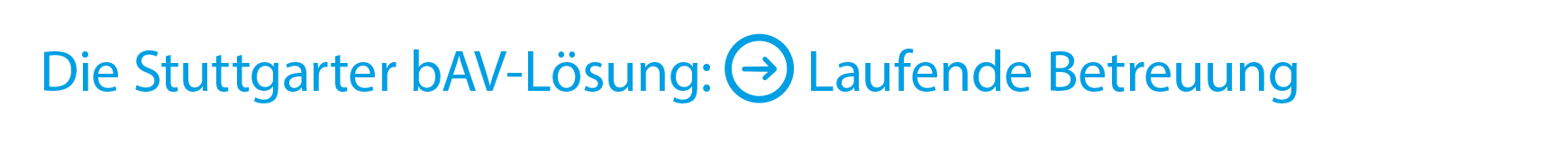 Muster zur Änderungsmitteilung
zur DirektversicherungBitte per FAX an: _______________________Muster Erklärung des Arbeitgebers zur Direktversicherung bei „3. Ausscheiden eines Mitarbeiters“Erklärung des Arbeitgebers zur Direktversicherung (als (beitragsorientierte) Leistungszusage) aus Anlass des Ausscheidens des ArbeitnehmersIn Zusammenhang mit der vorzeitigen Beendigung des Arbeitsverhältnisses zum __.__.20__ verweisen wir als Arbeitgeber in Bezug auf die Höhe der unverfallbaren Anwartschaft auf die versicherungsvertragliche Lösung gem. 
§ 2 Abs. 2 Satz 2 BetrAVG.Wie bereits bei Abschluss der Direktversicherung vereinbart, geht die Versicherungsnehmereigenschaft nach der Beendigung des Arbeitsverhältnisses auf Sie über.Sie können den Vertrag beitragspflichtig oder beitragsfrei fortsetzen. Bei Beitragsfreistellung oder Beitragsstundung kann der Anspruch auf Leistungen aus der Zusatzversicherung für den Fall der Berufsunfähigkeit im Einzelfall ganz erlöschen._________________________________Datum, Stempel/Unterschrift ArbeitgeberZur Kenntnis genommen und Kopie des Versicherungsscheins erhalten:______________________________Datum, Unterschrift Arbeitnehmer/-inMuster-Schreiben an den Versicherer zu 3. Ausscheiden eines MitarbeitersVersicherungsunternehmenMusterstraße 112345 Musterstadt Ort, DatumSehr geehrte Damen und Herren,hiermit teilen wir Ihnen mit, dass unser o. g. Mitarbeiter zum __.__.20__ aus unserem Unternehmen ausscheidet. Wir verweisen als Arbeitgeber in Bezug auf die Höhe der unverfallbaren Anwartschaft auf die versicherungsvertragliche Lösung gem. § 2 Abs. 2 Satz 2 BetrAVG.Mit freundlichen GrüßenStempel/Unterschrift ArbeitgeberAnlage(n)Erklärung_Arbeitgeber zur DirektversicherungMuster-Schreiben, zur anlassbezogenen Information eines Arbeitnehmers als nach dem gesetzlichen Arbeitgeberzuschuss nach § 1a (1a) BetrAVGInformation des Arbeitgeberszum gesetzlichen Arbeitgeberzuschuss nach § 1a (1a) BetrAVGDer Gesetzgeber hat eine Weitergabe der Sozialversicherungsersparnis gesetzlich geregelt. Im Falle einer Direktversicherung, einer Pensionskasse und eines Pensionsfonds sollen künftig pauschal 15% eines Entgeltumwandlungsbetrages vom Arbeitgeber an die Versorgungseinrichtung weitergeleitet werden. Diese Regelung gilt für Neuzusagen ab 1.1.2019 und für Altzusagen ab 1.1.2022.Für Sie bedeutet das:Wenn durch den Arbeitgeberzuschuss der Gesamtbeitrag aus ihrer Entgeltumwandlung zuzüglich Arbeitgeberzuschuss über die sozialversicherungsrechtlich freigestellte Grenze (4% der BBG, 2019: 268 Euro monatlich) kommt, ist der darüber hinausgehende Betrag sozialversicherungspflichtig. Sie als Arbeitnehmerin / Arbeitnehmer müssen dann wie auch wir als Arbeitgeber auf diesen Betrag Sozialversicherungsbeiträge entrichten. In der Leistungsphase müssen Sie auch für diesen Anteil nochmals Sozialversicherungsbeiträge entrichten. Bei alten, nach § 40b EStG a.F. pauschal versteuerten Verträgen kann es zusätzlich zu einer individuellen Versteuerung kommen, die sie als Arbeitnehmerin / Arbeitnehmer allein tragen müssen.Wir möchten Sie darüber informieren, dass wir schon ab ____________ diese neue Regelung umsetzen. Zum Inkrafttreten der neuen Regelung, aber auch zu einem späteren Zeitpunkt haben Sie folgende Möglichkeiten:Firma:Ansprechpartner:Versicherungsnummer:Versicherer:Nachname, Vorname des Arbeitnehmers:1. Neueintritt eines Mitarbeiters1. Neueintritt eines Mitarbeiters1. Neueintritt eines Mitarbeiters1. Neueintritt eines Mitarbeiters1. Neueintritt eines Mitarbeiters1. Neueintritt eines MitarbeitersDiensteintritt zum _______________Diensteintritt zum _______________Diensteintritt zum _______________Diensteintritt zum _______________Diensteintritt zum _______________Der Mitarbeiter soll zu unserer bAV-Lösung in einem Einzelgespräch informiert werden.
Bitte rufen Sie wegen einer Terminvereinbarung an (Telefon: _______________)Der Mitarbeiter soll zu unserer bAV-Lösung in einem Einzelgespräch informiert werden.
Bitte rufen Sie wegen einer Terminvereinbarung an (Telefon: _______________)Der Mitarbeiter soll zu unserer bAV-Lösung in einem Einzelgespräch informiert werden.
Bitte rufen Sie wegen einer Terminvereinbarung an (Telefon: _______________)Der Mitarbeiter soll zu unserer bAV-Lösung in einem Einzelgespräch informiert werden.
Bitte rufen Sie wegen einer Terminvereinbarung an (Telefon: _______________)Der Mitarbeiter soll zu unserer bAV-Lösung in einem Einzelgespräch informiert werden.
Bitte rufen Sie wegen einer Terminvereinbarung an (Telefon: _______________)Der Mitarbeiter hat eine betriebliche Altersversorgung vom Vorarbeitgeber. 
Bitte führen Sie in unserem Auftrag ein Informationsgespräch zu den Möglichkeiten des Mitarbeiters.Der Mitarbeiter hat eine betriebliche Altersversorgung vom Vorarbeitgeber. 
Bitte führen Sie in unserem Auftrag ein Informationsgespräch zu den Möglichkeiten des Mitarbeiters.Der Mitarbeiter hat eine betriebliche Altersversorgung vom Vorarbeitgeber. 
Bitte führen Sie in unserem Auftrag ein Informationsgespräch zu den Möglichkeiten des Mitarbeiters.Der Mitarbeiter hat eine betriebliche Altersversorgung vom Vorarbeitgeber. 
Bitte führen Sie in unserem Auftrag ein Informationsgespräch zu den Möglichkeiten des Mitarbeiters.Der Mitarbeiter hat eine betriebliche Altersversorgung vom Vorarbeitgeber. 
Bitte führen Sie in unserem Auftrag ein Informationsgespräch zu den Möglichkeiten des Mitarbeiters.Nur bei rein arbeitgeberfinanzierten Versorgungen: Bitte melden Sie den Mitarbeiter zum Versorgungswerk
zum _______________  an. Geburtsdatum _______________, Personenkreis _________________________Nur bei rein arbeitgeberfinanzierten Versorgungen: Bitte melden Sie den Mitarbeiter zum Versorgungswerk
zum _______________  an. Geburtsdatum _______________, Personenkreis _________________________Nur bei rein arbeitgeberfinanzierten Versorgungen: Bitte melden Sie den Mitarbeiter zum Versorgungswerk
zum _______________  an. Geburtsdatum _______________, Personenkreis _________________________Nur bei rein arbeitgeberfinanzierten Versorgungen: Bitte melden Sie den Mitarbeiter zum Versorgungswerk
zum _______________  an. Geburtsdatum _______________, Personenkreis _________________________Nur bei rein arbeitgeberfinanzierten Versorgungen: Bitte melden Sie den Mitarbeiter zum Versorgungswerk
zum _______________  an. Geburtsdatum _______________, Personenkreis _________________________2. Veränderungsmeldung Mitarbeiter im laufenden Dienstverhältnis2. Veränderungsmeldung Mitarbeiter im laufenden Dienstverhältnis2. Veränderungsmeldung Mitarbeiter im laufenden Dienstverhältnis2. Veränderungsmeldung Mitarbeiter im laufenden Dienstverhältnis2. Veränderungsmeldung Mitarbeiter im laufenden Dienstverhältnis2. Veränderungsmeldung Mitarbeiter im laufenden Dienstverhältnis2.12.1Beitragsveränderung zur Direktversicherung:Beitragsveränderung zur Direktversicherung:Beitragsveränderung zur Direktversicherung:2.1.1.2.1.1.Laufende Erhöhung auf Euro  _______________ zum _______________Laufende Erhöhung auf Euro  _______________ zum _______________Laufende Erhöhung auf Euro  _______________ zum _______________2.1.2.2.1.2.Laufende Absenkung auf Euro _______________ zum _______________Laufende Absenkung auf Euro _______________ zum _______________Laufende Absenkung auf Euro _______________ zum _______________2.1.3.2.1.3.Einmalige Zuzahlung in Höhe von Euro _______________ zum _______________Einmalige Zuzahlung in Höhe von Euro _______________ zum _______________Einmalige Zuzahlung in Höhe von Euro _______________ zum _______________Hinweis: Bitte denken Sie daran, bei jeder Beitragsveränderung eine neue Entgeltumwandlungsvereinbarung mit dem Arbeitnehmer zu schließen und in der Personalakte / Lohnkonto zu dokumentieren. Bitte fordern Sie eine aktuelle Vereinbarung bei uns an.Hinweis: Bitte denken Sie daran, bei jeder Beitragsveränderung eine neue Entgeltumwandlungsvereinbarung mit dem Arbeitnehmer zu schließen und in der Personalakte / Lohnkonto zu dokumentieren. Bitte fordern Sie eine aktuelle Vereinbarung bei uns an.Hinweis: Bitte denken Sie daran, bei jeder Beitragsveränderung eine neue Entgeltumwandlungsvereinbarung mit dem Arbeitnehmer zu schließen und in der Personalakte / Lohnkonto zu dokumentieren. Bitte fordern Sie eine aktuelle Vereinbarung bei uns an.Hinweis: Bitte denken Sie daran, bei jeder Beitragsveränderung eine neue Entgeltumwandlungsvereinbarung mit dem Arbeitnehmer zu schließen und in der Personalakte / Lohnkonto zu dokumentieren. Bitte fordern Sie eine aktuelle Vereinbarung bei uns an.Hinweis: Bitte denken Sie daran, bei jeder Beitragsveränderung eine neue Entgeltumwandlungsvereinbarung mit dem Arbeitnehmer zu schließen und in der Personalakte / Lohnkonto zu dokumentieren. Bitte fordern Sie eine aktuelle Vereinbarung bei uns an.2.2.2.2.Beginn einer entgeltlosen Zeit. Bitte stellen Sie die Direktversicherung beitragsfrei.Beginn einer entgeltlosen Zeit. Bitte stellen Sie die Direktversicherung beitragsfrei.Beginn einer entgeltlosen Zeit. Bitte stellen Sie die Direktversicherung beitragsfrei.2.2.1.2.2.1.Elternzeit, ab dem _______________Elternzeit, ab dem _______________Elternzeit, ab dem _______________2.2.2.2.2.2.Ende der Lohnfortzahlung nach längerer Krankheit, ab _______________Ende der Lohnfortzahlung nach längerer Krankheit, ab _______________Ende der Lohnfortzahlung nach längerer Krankheit, ab _______________2.2.3.2.2.3.Wegen __________________________________ ab _______________Wegen __________________________________ ab _______________Wegen __________________________________ ab _______________Hinweis: Bitte informieren Sie den Arbeitnehmer kurz darüber, dass er/sie die Direktversicherung und seinen Versicherungsschutz durch Zahlung von eigenen Beiträgen aufrechterhalten kann. Wenn er/sie diese Möglichkeit nicht in Anspruch nimmt, wird seine Direktversicherung beitragsfrei gestellt. Dazu hat er/sie nach Entgeltumwandlungsvereinbarung eine Frist von 4 Wochen. Nach 6 Monaten ist ggf. eine neue Risikoprüfung erforderlich.Hinweis: Bitte informieren Sie den Arbeitnehmer kurz darüber, dass er/sie die Direktversicherung und seinen Versicherungsschutz durch Zahlung von eigenen Beiträgen aufrechterhalten kann. Wenn er/sie diese Möglichkeit nicht in Anspruch nimmt, wird seine Direktversicherung beitragsfrei gestellt. Dazu hat er/sie nach Entgeltumwandlungsvereinbarung eine Frist von 4 Wochen. Nach 6 Monaten ist ggf. eine neue Risikoprüfung erforderlich.Hinweis: Bitte informieren Sie den Arbeitnehmer kurz darüber, dass er/sie die Direktversicherung und seinen Versicherungsschutz durch Zahlung von eigenen Beiträgen aufrechterhalten kann. Wenn er/sie diese Möglichkeit nicht in Anspruch nimmt, wird seine Direktversicherung beitragsfrei gestellt. Dazu hat er/sie nach Entgeltumwandlungsvereinbarung eine Frist von 4 Wochen. Nach 6 Monaten ist ggf. eine neue Risikoprüfung erforderlich.Hinweis: Bitte informieren Sie den Arbeitnehmer kurz darüber, dass er/sie die Direktversicherung und seinen Versicherungsschutz durch Zahlung von eigenen Beiträgen aufrechterhalten kann. Wenn er/sie diese Möglichkeit nicht in Anspruch nimmt, wird seine Direktversicherung beitragsfrei gestellt. Dazu hat er/sie nach Entgeltumwandlungsvereinbarung eine Frist von 4 Wochen. Nach 6 Monaten ist ggf. eine neue Risikoprüfung erforderlich.Hinweis: Bitte informieren Sie den Arbeitnehmer kurz darüber, dass er/sie die Direktversicherung und seinen Versicherungsschutz durch Zahlung von eigenen Beiträgen aufrechterhalten kann. Wenn er/sie diese Möglichkeit nicht in Anspruch nimmt, wird seine Direktversicherung beitragsfrei gestellt. Dazu hat er/sie nach Entgeltumwandlungsvereinbarung eine Frist von 4 Wochen. Nach 6 Monaten ist ggf. eine neue Risikoprüfung erforderlich.2.3.2.3.Ende einer entgeltlosen Zeit. Die Direktversicherung soll fortgeführt werden.Ende einer entgeltlosen Zeit. Die Direktversicherung soll fortgeführt werden.Ende einer entgeltlosen Zeit. Die Direktversicherung soll fortgeführt werden.Hinweis: Bitte denken Sie daran, bei jeder Beitragsveränderung eine neue Entgeltumwandlungsvereinbarung mit dem Arbeitnehmer zu schließen und in der Personalakte / Lohnkonto zu dokumentieren. Bitte fordern Sie eine aktuelle Vereinbarung bei uns an.Hinweis: Bitte denken Sie daran, bei jeder Beitragsveränderung eine neue Entgeltumwandlungsvereinbarung mit dem Arbeitnehmer zu schließen und in der Personalakte / Lohnkonto zu dokumentieren. Bitte fordern Sie eine aktuelle Vereinbarung bei uns an.Hinweis: Bitte denken Sie daran, bei jeder Beitragsveränderung eine neue Entgeltumwandlungsvereinbarung mit dem Arbeitnehmer zu schließen und in der Personalakte / Lohnkonto zu dokumentieren. Bitte fordern Sie eine aktuelle Vereinbarung bei uns an.Hinweis: Bitte denken Sie daran, bei jeder Beitragsveränderung eine neue Entgeltumwandlungsvereinbarung mit dem Arbeitnehmer zu schließen und in der Personalakte / Lohnkonto zu dokumentieren. Bitte fordern Sie eine aktuelle Vereinbarung bei uns an.Hinweis: Bitte denken Sie daran, bei jeder Beitragsveränderung eine neue Entgeltumwandlungsvereinbarung mit dem Arbeitnehmer zu schließen und in der Personalakte / Lohnkonto zu dokumentieren. Bitte fordern Sie eine aktuelle Vereinbarung bei uns an.2.3.1.2.3.1.Ende der Elternzeit zum _______________.  Höhe des Beitrags _______________Ende der Elternzeit zum _______________.  Höhe des Beitrags _______________Ende der Elternzeit zum _______________.  Höhe des Beitrags _______________Bitte beantragen Sie beim Versicherer fristgerecht, dass die Versicherung zu den vor der Umwandlung vereinbarten Bedingungen gemäß § 212 VVG fortgesetzt wird.Bitte beantragen Sie beim Versicherer fristgerecht, dass die Versicherung zu den vor der Umwandlung vereinbarten Bedingungen gemäß § 212 VVG fortgesetzt wird.Bitte beantragen Sie beim Versicherer fristgerecht, dass die Versicherung zu den vor der Umwandlung vereinbarten Bedingungen gemäß § 212 VVG fortgesetzt wird.Bitte beantragen Sie beim Versicherer fristgerecht, dass die Versicherung zu den vor der Umwandlung vereinbarten Bedingungen gemäß § 212 VVG fortgesetzt wird.Bitte beantragen Sie beim Versicherer fristgerecht, dass die Versicherung zu den vor der Umwandlung vereinbarten Bedingungen gemäß § 212 VVG fortgesetzt wird.2.3.2.2.3.2.Ende einer anderen entgeltlosen Zeit zum _______________.  Höhe des Beitrags _______________Ende einer anderen entgeltlosen Zeit zum _______________.  Höhe des Beitrags _______________Ende einer anderen entgeltlosen Zeit zum _______________.  Höhe des Beitrags _______________2.3.32.3.3Beiträge sollen nachgezahlt werden, denn das erste Dienstverhältnis ruhte und der Arbeitnehmer hat im Inland keinen steuerpflichtigen Arbeitslohn bezogen (z. B. längere Krankheit, Elternzeit, Sabbatical, Entsendung ins Ausland).Beiträge sollen nachgezahlt werden, denn das erste Dienstverhältnis ruhte und der Arbeitnehmer hat im Inland keinen steuerpflichtigen Arbeitslohn bezogen (z. B. längere Krankheit, Elternzeit, Sabbatical, Entsendung ins Ausland).Beiträge sollen nachgezahlt werden, denn das erste Dienstverhältnis ruhte und der Arbeitnehmer hat im Inland keinen steuerpflichtigen Arbeitslohn bezogen (z. B. längere Krankheit, Elternzeit, Sabbatical, Entsendung ins Ausland).Jahr: ______________________________Jahr: ______________________________Höhe des Beitrags: ____________________________2.4.2.4.Eintritt des Versorgungsfalls: Tod bzw. ggf. Berufsunfähigkeit / Krankheit voraussichtlich länger als 6 Monate.Eintritt des Versorgungsfalls: Tod bzw. ggf. Berufsunfähigkeit / Krankheit voraussichtlich länger als 6 Monate.Eintritt des Versorgungsfalls: Tod bzw. ggf. Berufsunfähigkeit / Krankheit voraussichtlich länger als 6 Monate. Todesfall am _____________________: Bitte setzen Sie sich mit den Hinterbliebenen in Verbindung. Todesfall am _____________________: Bitte setzen Sie sich mit den Hinterbliebenen in Verbindung. Todesfall am _____________________: Bitte setzen Sie sich mit den Hinterbliebenen in Verbindung. Todesfall am _____________________: Bitte setzen Sie sich mit den Hinterbliebenen in Verbindung. Todesfall am _____________________: Bitte setzen Sie sich mit den Hinterbliebenen in Verbindung.Die Adresse lautet:Die Adresse lautet:Die Adresse lautet:Die Adresse lautet:Die Adresse lautet:Name: _________________________  Vorname _________________________  Tel.: _______________Name: _________________________  Vorname _________________________  Tel.: _______________Name: _________________________  Vorname _________________________  Tel.: _______________Name: _________________________  Vorname _________________________  Tel.: _______________Name: _________________________  Vorname _________________________  Tel.: _______________Straße ___________________ PLZ, Ort _____________________________________Straße ___________________ PLZ, Ort _____________________________________Straße ___________________ PLZ, Ort _____________________________________Straße ___________________ PLZ, Ort _____________________________________Straße ___________________ PLZ, Ort _____________________________________ Berufsunfähigkeit / Krankheit voraussichtlich länger als 6 Monate: Bitte setzen Sie sich mit dem Arbeitnehmer zur Abwicklung direkt in Verbindung. Anschrift s. unten. Berufsunfähigkeit / Krankheit voraussichtlich länger als 6 Monate: Bitte setzen Sie sich mit dem Arbeitnehmer zur Abwicklung direkt in Verbindung. Anschrift s. unten. Berufsunfähigkeit / Krankheit voraussichtlich länger als 6 Monate: Bitte setzen Sie sich mit dem Arbeitnehmer zur Abwicklung direkt in Verbindung. Anschrift s. unten. Berufsunfähigkeit / Krankheit voraussichtlich länger als 6 Monate: Bitte setzen Sie sich mit dem Arbeitnehmer zur Abwicklung direkt in Verbindung. Anschrift s. unten. Berufsunfähigkeit / Krankheit voraussichtlich länger als 6 Monate: Bitte setzen Sie sich mit dem Arbeitnehmer zur Abwicklung direkt in Verbindung. Anschrift s. unten.3. Ausscheiden eines Mitarbeiters3. Ausscheiden eines Mitarbeiters3. Ausscheiden eines Mitarbeiters3. Ausscheiden eines Mitarbeiters3. Ausscheiden eines Mitarbeiters3. Ausscheiden eines MitarbeitersAusscheiden zum _______________. Wir beauftragen Sie, dass Sie sich mit dem Versicherer und dem Arbeitnehmer wegen der weiteren Vorgehensweise (versicherungsvertragliches Verfahren, Portabilität) in Verbindung setzen. Bitte leiten Sie dem Versicherer weiter, dass wir für die bestehenden Direktversicherungsverträge, die für eine (beitragsorientierte) Leistungszusage abgeschlossen sind, die versicherungsvertragliche Lösung nach § 2 Abs. 2 S. 2   Betriebsrentengesetz verlangen.Ausscheiden zum _______________. Wir beauftragen Sie, dass Sie sich mit dem Versicherer und dem Arbeitnehmer wegen der weiteren Vorgehensweise (versicherungsvertragliches Verfahren, Portabilität) in Verbindung setzen. Bitte leiten Sie dem Versicherer weiter, dass wir für die bestehenden Direktversicherungsverträge, die für eine (beitragsorientierte) Leistungszusage abgeschlossen sind, die versicherungsvertragliche Lösung nach § 2 Abs. 2 S. 2   Betriebsrentengesetz verlangen.Ausscheiden zum _______________. Wir beauftragen Sie, dass Sie sich mit dem Versicherer und dem Arbeitnehmer wegen der weiteren Vorgehensweise (versicherungsvertragliches Verfahren, Portabilität) in Verbindung setzen. Bitte leiten Sie dem Versicherer weiter, dass wir für die bestehenden Direktversicherungsverträge, die für eine (beitragsorientierte) Leistungszusage abgeschlossen sind, die versicherungsvertragliche Lösung nach § 2 Abs. 2 S. 2   Betriebsrentengesetz verlangen.Ausscheiden zum _______________. Wir beauftragen Sie, dass Sie sich mit dem Versicherer und dem Arbeitnehmer wegen der weiteren Vorgehensweise (versicherungsvertragliches Verfahren, Portabilität) in Verbindung setzen. Bitte leiten Sie dem Versicherer weiter, dass wir für die bestehenden Direktversicherungsverträge, die für eine (beitragsorientierte) Leistungszusage abgeschlossen sind, die versicherungsvertragliche Lösung nach § 2 Abs. 2 S. 2   Betriebsrentengesetz verlangen.Ausscheiden zum _______________. Wir beauftragen Sie, dass Sie sich mit dem Versicherer und dem Arbeitnehmer wegen der weiteren Vorgehensweise (versicherungsvertragliches Verfahren, Portabilität) in Verbindung setzen. Bitte leiten Sie dem Versicherer weiter, dass wir für die bestehenden Direktversicherungsverträge, die für eine (beitragsorientierte) Leistungszusage abgeschlossen sind, die versicherungsvertragliche Lösung nach § 2 Abs. 2 S. 2   Betriebsrentengesetz verlangen.Die Anwendung der versicherungsvertraglichen Lösung wurde dem Arbeitnehmer schriftlich mitgeteilt und von diesem quittiert.Die Anwendung der versicherungsvertraglichen Lösung wurde dem Arbeitnehmer schriftlich mitgeteilt und von diesem quittiert.Die Anwendung der versicherungsvertraglichen Lösung wurde dem Arbeitnehmer schriftlich mitgeteilt und von diesem quittiert.Die Anwendung der versicherungsvertraglichen Lösung wurde dem Arbeitnehmer schriftlich mitgeteilt und von diesem quittiert.Eine Kopie der Direktversicherungspolice wurde dem Arbeitnehmer ausgehändigt. Der Arbeitnehmer ist damit einverstanden, dass im Sinne einer zügigen Verfahrensumsetzung die Quittungen in Kopie an den Versicherer weitergeleitet werden.Eine Kopie der Direktversicherungspolice wurde dem Arbeitnehmer ausgehändigt. Der Arbeitnehmer ist damit einverstanden, dass im Sinne einer zügigen Verfahrensumsetzung die Quittungen in Kopie an den Versicherer weitergeleitet werden.Eine Kopie der Direktversicherungspolice wurde dem Arbeitnehmer ausgehändigt. Der Arbeitnehmer ist damit einverstanden, dass im Sinne einer zügigen Verfahrensumsetzung die Quittungen in Kopie an den Versicherer weitergeleitet werden.Eine Kopie der Direktversicherungspolice wurde dem Arbeitnehmer ausgehändigt. Der Arbeitnehmer ist damit einverstanden, dass im Sinne einer zügigen Verfahrensumsetzung die Quittungen in Kopie an den Versicherer weitergeleitet werden.Der Anspruch des Arbeitnehmers auf betriebliche Altersversorgung auf die Versicherungsleistung, die der Versicherer im Versorgungsfall erbringt, wird begrenzt. Wir stimmen einer Übertragung der Versicherungsnehmereigenschaft auf die versicherte Person hiermit zu.Hinweis: Bitte teilen Sie dem Mitarbeiter mit der Kündigungsbestätigung mit, dass Sie gemäß § 2 Abs. 2 S. 2  Betriebsrentengesetz verlangen, dass sein Anspruch auf betriebliche Altersversorgung aus seiner Direktversicherung auf die Versicherungsleistung, die der Versicherer im Versorgungsfall erbringt, begrenzt wird. Außerdem, dass er selbst Versicherungsnehmer der Direktversicherung werden und die Versicherung mit eigenen Beiträgen fortsetzen kann. Dazu wird sich der Versicherer mit ihm in Verbindung setzen.In der betrieblichen Altersversorgung verjährt das Betriebsrentenstammrecht erst 30 Jahre nach Eintritt des Versorgungsfalles. Deshalb sind die Unterlagen mindestens so lange aufzubewahren. Idealerweise wird ein Nachweis (z.B. Kopie der „Quittungen“ des Arbeitnehmers) an den Versicherer mitgesandt.Der Anspruch des Arbeitnehmers auf betriebliche Altersversorgung auf die Versicherungsleistung, die der Versicherer im Versorgungsfall erbringt, wird begrenzt. Wir stimmen einer Übertragung der Versicherungsnehmereigenschaft auf die versicherte Person hiermit zu.Hinweis: Bitte teilen Sie dem Mitarbeiter mit der Kündigungsbestätigung mit, dass Sie gemäß § 2 Abs. 2 S. 2  Betriebsrentengesetz verlangen, dass sein Anspruch auf betriebliche Altersversorgung aus seiner Direktversicherung auf die Versicherungsleistung, die der Versicherer im Versorgungsfall erbringt, begrenzt wird. Außerdem, dass er selbst Versicherungsnehmer der Direktversicherung werden und die Versicherung mit eigenen Beiträgen fortsetzen kann. Dazu wird sich der Versicherer mit ihm in Verbindung setzen.In der betrieblichen Altersversorgung verjährt das Betriebsrentenstammrecht erst 30 Jahre nach Eintritt des Versorgungsfalles. Deshalb sind die Unterlagen mindestens so lange aufzubewahren. Idealerweise wird ein Nachweis (z.B. Kopie der „Quittungen“ des Arbeitnehmers) an den Versicherer mitgesandt.Der Anspruch des Arbeitnehmers auf betriebliche Altersversorgung auf die Versicherungsleistung, die der Versicherer im Versorgungsfall erbringt, wird begrenzt. Wir stimmen einer Übertragung der Versicherungsnehmereigenschaft auf die versicherte Person hiermit zu.Hinweis: Bitte teilen Sie dem Mitarbeiter mit der Kündigungsbestätigung mit, dass Sie gemäß § 2 Abs. 2 S. 2  Betriebsrentengesetz verlangen, dass sein Anspruch auf betriebliche Altersversorgung aus seiner Direktversicherung auf die Versicherungsleistung, die der Versicherer im Versorgungsfall erbringt, begrenzt wird. Außerdem, dass er selbst Versicherungsnehmer der Direktversicherung werden und die Versicherung mit eigenen Beiträgen fortsetzen kann. Dazu wird sich der Versicherer mit ihm in Verbindung setzen.In der betrieblichen Altersversorgung verjährt das Betriebsrentenstammrecht erst 30 Jahre nach Eintritt des Versorgungsfalles. Deshalb sind die Unterlagen mindestens so lange aufzubewahren. Idealerweise wird ein Nachweis (z.B. Kopie der „Quittungen“ des Arbeitnehmers) an den Versicherer mitgesandt.Der Anspruch des Arbeitnehmers auf betriebliche Altersversorgung auf die Versicherungsleistung, die der Versicherer im Versorgungsfall erbringt, wird begrenzt. Wir stimmen einer Übertragung der Versicherungsnehmereigenschaft auf die versicherte Person hiermit zu.Hinweis: Bitte teilen Sie dem Mitarbeiter mit der Kündigungsbestätigung mit, dass Sie gemäß § 2 Abs. 2 S. 2  Betriebsrentengesetz verlangen, dass sein Anspruch auf betriebliche Altersversorgung aus seiner Direktversicherung auf die Versicherungsleistung, die der Versicherer im Versorgungsfall erbringt, begrenzt wird. Außerdem, dass er selbst Versicherungsnehmer der Direktversicherung werden und die Versicherung mit eigenen Beiträgen fortsetzen kann. Dazu wird sich der Versicherer mit ihm in Verbindung setzen.In der betrieblichen Altersversorgung verjährt das Betriebsrentenstammrecht erst 30 Jahre nach Eintritt des Versorgungsfalles. Deshalb sind die Unterlagen mindestens so lange aufzubewahren. Idealerweise wird ein Nachweis (z.B. Kopie der „Quittungen“ des Arbeitnehmers) an den Versicherer mitgesandt.Der Anspruch des Arbeitnehmers auf betriebliche Altersversorgung auf die Versicherungsleistung, die der Versicherer im Versorgungsfall erbringt, wird begrenzt. Wir stimmen einer Übertragung der Versicherungsnehmereigenschaft auf die versicherte Person hiermit zu.Hinweis: Bitte teilen Sie dem Mitarbeiter mit der Kündigungsbestätigung mit, dass Sie gemäß § 2 Abs. 2 S. 2  Betriebsrentengesetz verlangen, dass sein Anspruch auf betriebliche Altersversorgung aus seiner Direktversicherung auf die Versicherungsleistung, die der Versicherer im Versorgungsfall erbringt, begrenzt wird. Außerdem, dass er selbst Versicherungsnehmer der Direktversicherung werden und die Versicherung mit eigenen Beiträgen fortsetzen kann. Dazu wird sich der Versicherer mit ihm in Verbindung setzen.In der betrieblichen Altersversorgung verjährt das Betriebsrentenstammrecht erst 30 Jahre nach Eintritt des Versorgungsfalles. Deshalb sind die Unterlagen mindestens so lange aufzubewahren. Idealerweise wird ein Nachweis (z.B. Kopie der „Quittungen“ des Arbeitnehmers) an den Versicherer mitgesandt.4. Adresse / Adressänderung des Arbeitnehmers4. Adresse / Adressänderung des Arbeitnehmers4. Adresse / Adressänderung des Arbeitnehmers4. Adresse / Adressänderung des Arbeitnehmers4. Adresse / Adressänderung des Arbeitnehmers4. Adresse / Adressänderung des ArbeitnehmersStraße neu: Straße neu: Straße neu: __________________________________________________________________________PLZ / Ort neu:PLZ / Ort neu:PLZ / Ort neu:__________________________________________________________________________Telefon neu:Telefon neu:Telefon neu:__________________________________________________________________________Neue Adresse gilt ab: Neue Adresse gilt ab: Neue Adresse gilt ab: __________________________________________________________________________5. Sonstiges5. Sonstiges5. Sonstiges5. Sonstiges5. Sonstiges5. Sonstiges________________________________________________________________________________________________________________________________________________________________________________________________________________________________________________________________________________________________________________________________________________________________________________________________________________________________________________________________________________________________________________________________________________________________________________________________________________________________________________________________________________________________________________________________________________________________________________________________________________________________________________________________________________________________________________________________________________________________________Ort, DatumOrt, DatumStempel, Unterschrift ArbeitgeberStempel, Unterschrift ArbeitgeberInterner BearbeitungsvermerkInterner BearbeitungsvermerkInterner BearbeitungsvermerkEingangsstempel: Eingangsstempel: Eingangsstempel: Weitergeleitet an Versicherer am: ________ per FAXWeitergeleitet an Versicherer am: ________ per FAXWeitergeleitet an Versicherer am: ________ per FAXTelefonat mit Personalabteilung am: ________Telefonat mit Personalabteilung am: ________Telefonat mit Personalabteilung am: ________Inhalt: ________________________________________________________________________________Inhalt: ________________________________________________________________________________Telefonat mit Arbeitnehmer / Hinterbliebenen am ________Telefonat mit Arbeitnehmer / Hinterbliebenen am ________Telefonat mit Arbeitnehmer / Hinterbliebenen am ________Inhalt: ________________________________________________________________________________Inhalt: ________________________________________________________________________________Versicherungsnummer.:______________________________________________________Arbeitnehmer (Versicherte Person):______________________________________________________Versicherungsnummer(n):xx xxxx xx xxVersicherungsnehmer:FirmaVersicherte Person:MitarbeiterIch möchte meinen bisherigen Entgeltumwandlungsbetrag beibehalten und habe zur Kenntnis genommen, dass ich auf den überschießenden Betrag, der oberhalb der sozialversicherungsfreien Grenze liegt, anteilig Sozialversicherungsbeiträge zahlen muss. Ich möchte meinen Entgeltumwandlungsbetrag so abändern, dass der Gesamtbeitrag (Entgeltumwandlung zuzüglich Arbeitgeberzuschuss) sozialversicherungsfrei ist. Der derzeitige Entgeltumwandlungsbetrag i. H. v. ______________ soll auf __________ reduziert werden. Inkl. Arbeitgeberzuschuss beträgt dann der monatliche Gesamtbetrag 4% der BBG = _________ Euro.